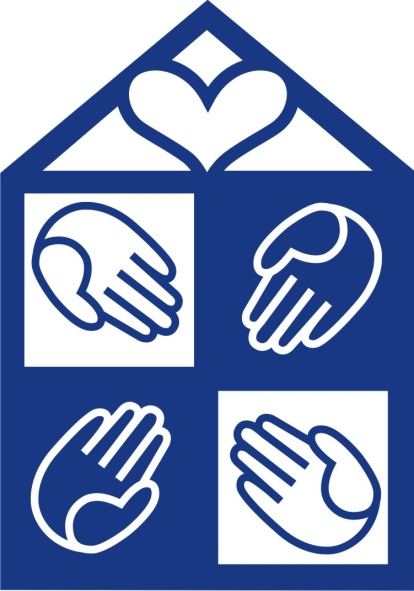 Výroční zpráva o činnostiCírkevní základní školy a mateřské školy Přemysla Pittra2020/2021Výroční zpráva se řídí vyhláškou MŠMT č. 15/2005 Sb., ve znění platném a účinném ke dni zpracování.1. Základní údaje a charakteristika školyzákladní údaje:Název školy: 		Církevní základní škola a mateřská škola Přemysla PittraSídlo školy:		Jungmannova 349/3, Přívoz, 702 00 Ostrava  IČO: 			00850381Kontaktní údaje: poslední platné rozhodnutí o zařazení do sítě č. j. 5875/06-21 ze dne 10. 5. 2006identifikátor právnické osoby: 600 001 733, IČ: 00850381 c)  zřizovatel: Biskupství ostravsko – opavské, Kostelní nám.3172/1, 72802, Ostrava, Moravská Ostrava d)  forma hospodařeníŠkola je samostatným právním subjektem.e) vedení školy, kontaktní spojení telefon: 59 613 34 26email: zs.pittra@email.cz f)  charakteristika školy  Církevní základní a mateřská škola Přemysla Pittra si klade za cíl naplňovat odkaz Přemysla Pittra – pomáhat sociálně potřebným dětem. Většinu žáků školy limituje sociální znevýhodnění v osobním růstu a dosažení dobrých studijních výsledků. Proto usilujeme o pozitivní a ohleduplné vzdělávací prostředí respektující míru schopností a nadání dětí. Smyslem našeho úsilí je vytvořit dětem předpoklady k úspěšné integraci do majoritní společnosti. Nástrojem k tomu jsou křesťanské hodnoty, v jejichž rámci je realizována výchovně vzdělávací činnost.g) školská radaŠkolská rada je tříčlenná: za pedagogický sbor – Renata Kramná,za zřizovatele – Mgr. Eva Muroňová, Ph.D.,za zákonné zástupce – Tereza Kovačiková. h) údaje o školepočty tříd MŠpočty tříd ZŠpočty žákůZahraniční žáci celkem: 9průměrný počet žáků na třídu (bez zahraničních)individuálně integrovaní žáci v běžných třídách a vzdělávání dle IVP (na základě doporučení PPP, SPC nebo odborného lékaře) k 30. 9. 2020Celkem k 30. 9. 2020 bylo na naší škole 37 žáků s určitým stupněm podpůrného opatření.Integrování žáci (celkem 26 žáků s IVP):školní družina2. Přehled oborů vzdělání3. Personální zabezpečení činnosti školystavy pracovníkůkvalifikace pedagogických pracovníků k 30. 9. 2020bez kvalifikace: 5nově přijatí absolventi učitelského studia v daném školním roce: 0počet zaměstnanců zvyšujících si nebo doplňujících si kvalifikaci: 5případně jiné studium: 04. Charakteristika materiálních podmínek pro výchovně vzdělávací činnostPedagogové a žáci pracují ve standardních podmínkách. Kromě kmenových a poloodborných tříd využívají odborné učebny, 2 tělocvičny, hřiště a školní kapli.Žákům jsou poskytovány kromě školních pomůcek v omezené míře učební potřeby.5. Zápis k povinné školní docházce, přijetí absolventů do středních školzápis do 1. ročníkuPočet tříd 1. ročníku: 2aktivity zaměřené na VOLBU POVOLÁNÍPřípravné obdobíV září 2020 byl vypracován podrobný plán činnosti kariérového poradce pro volbu povolání, jehož cílem byla motivace žáků a práce s vycházejícími žáky a jejich rodiči. Plán byl postaven na těchto strategiích:Zapojení do spolupráce třídní i netřídní učitele.Spolupráce s rodiči vycházejících žáků.Individuální konzultace žáků s kariérovým poradcem. Návštěvy středních škol v rámci DOD (Den otevřených dveří).Návštěvy různých přednášek. Tyto strategie byly využity hlavně ve spolupráci s vycházejícími žáky. Plán práce se podařilo splnit (omezeno v rámci Covid 19).Výsledky přijímacího řízení 2020/2021Vyhodnocení úspěšnosti přijetí žáků na střední školy ve školním roce 2020/2021.6. Údaje o výsledcích vzdělávání a chování žákůProspěch žákůChování žákůPozn.: číslo v závorce představuje procentuální rozdíl mezi 1. a 2. pololetím školního roku.7. Hodnocení primární prevenceprimární prevence 1. pololetí 2020/2021V oblasti primární prevence proběhla za 1. pololetí 1 akce – beseda, která se týkala dopravní výchovy ve 4. ročníku. Další plánované besedy neproběhly z důvodu uzavření škol vzhledem k epidemii Covid 19.V oblasti primární prevence v rámci ŠVP v jednotlivých hodinách byla probrána tato témata.Dopravní výchovy – v předmětech na I. stupni.V oblasti osobní hygieny – v předmětech na I. stupni i na II. stupni.Sexuální výchova – v předmětech VKZ na II. stupni.Zdravý životní styl – v předmětech VKZ na II. stupni.Extrémistické skupiny a postoje – v předmětech OV a Dě na II. stupni.V oblasti primární prevence – bylo na pedagogických radách celkem uděleno 97 výchovných opatření.V oblasti sekundární prevence – bylo řešeno především záškoláctví, vulgární chování vůči pedagogickým pracovníkům, porušování školního řádu, šikana ve třídě. Bylo naplánováno 81 výchovných rad, 34 z nich fakticky proběhlo. Výchovné rady probíhaly za přítomnosti Výchovného poradce, metodika prevence a sociálního pedagoga. V oblasti sekundární prevence – bylo posláno celkem 52 oznámení na OSPOD, z toho 37 základní škola a 17 mateřská škola. Ve většině případů se jedná o hlášení zanedbání povinné školní docházky.V oblasti terciální prevence – Školu ve dvou případech kontaktovala PČR, kdy řešila trestný čin u žáků naší školy.V oblasti terciální prevence bylo ze strany PČR a OSPOD vyžádáno: 37 zpráv pro OSPOD, 48 zpráv pro PČR a 1 zpráva pro Probační a mediační službu.Tabulka činnostíprimární prevence 2. pololetí 2020/2021V oblasti primární prevence Kvůli vládnímu nařízení uzavření základních škol neproběhly žádné aktivity zaměřené na primární prevenci. Pouze v rámci pracovních listů, které jsou vytvořeny podle tematických plánů.V oblasti primární prevence v rámci ŠVP v jednotlivých hodinách byla částečně probrána tato témata.V oblasti osobní hygieny – v předmětech VKZ na II. stupniNávykových látek a nebezpečí závislostního chování – v předmětech VKZ a OV na II. stupni.Zdravý životní styl – v předmětech PRV a PŘV na I. Stupni a v předmětech VKZ na II. stupni.V oblasti ochrany zdraví – v předmětech VKZ a PV na II. stupni.Extrémistické skupiny a postoje – v předmětu Dě na II. stupni.V oblasti sociální rozvoje – v předmětech Ov, VKZ a Náb proběhl projekt mezilidské vztahyV oblasti primární prevence – bylo na pedagogické radě ze dne 25.6.2021 celkem uděleno 89 výchovných opatření. Viz tabulka udělených výchovných opatření.V oblasti sekundární prevence – byla řešena především neomluvená absence, která vznikla na základě povinnosti vyzvedávat pracovní listy v době distanční výuky. Při návratu žáků z prvního stupně na rotační výuku je řešen na prvním stupni problém šikany a zanedbávání péče o nezletilého. Dále se projevila šikana žáka ve čtvrtém ročníku. V šestém ročníku bylo nutno požádat o umístění dítěte do centra okamžité pomoci.V Oblasti sekundární prevence – v měsících leden, únor a březen, výchovné rady neprobíhaly kvůli zákazu přítomnosti dalších osob na pracovišti. Od dubna pak proběhlo 6 pohovorů s výchovným poradcem, 8 pohovorů s metodikem prevence a 8 výchovných rad. V oblasti sekundární prevence – bylo posláno celkem 124 oznámení na OSPOD, z toho 106 základní škola a 18 mateřská škola. Ve většině případů se jedná o hlášení zanedbání povinné školní docházky. Na PČR bylo celkem posláno 22 oznámení, z toho 17 základní škola a 5 mateřská škola. Základní škola posílala 6 oznámení na přestupkovou komisi.V oblasti terciální prevence – Školu ve dvou případech kontaktovala PČR, kdy řešila trestný čin u žáků naší školy.V oblasti terciální prevence bylo ze strany PČR a OSPOD vyžádáno: 67 zpráv pro OSPOD, 73 zpráv pro PČR, 1 zpráva pro přestupkovou komisi a 7 zpráv pro Probační a mediační službu.Tabulka činnostíTabulka frekvencí výchovných rad za obě pololetí je umístěná níže.  Tabulka frekvence výchovných rad – celkem 918. Vyřizování stížností9. Přehled dalšího vzdělávání pedagogických pracovníkůDalší vzdělávání pedagogických pracovníků bylo do značné míry ovlivněno pandemií Covid 19.Další vzdělávání pedagogických pracovníků vycházelo z potřeb pedagogů: Konference pro učiteleHospitace jako součást hodnocení a sebehodnocení pedagoga10. Aktivity a prezentace školy na veřejnostiŠkolní a mimoškolní akce – ovlivněno pandemií Covid 19.Aktivity mateřské školyAktivity zaměřené na podporu duchovního rozvoje školyVýuka náboženství Byla poznamenána především zavřením škol v rámci COVID 19.Ve školním roce 2020/21 vyučovali náboženství 2 katecheti. Školním kaplanem je otec Dariusz Sputo.Výsledkem spolupráce školního kaplana, katechetů a vyučujících je příprava školních projektů a další aktivity. Téma se pak projeví nejen v teorii, ale také v následných aktivitách, které si jednotliví třídní učitelé pro děti připravili.Výuka na I. a II. stupni probíhala na základě Osnov k výuce náboženské výchovy ŘKC v 1.– 9. ročníku ZŠ a ŠVP Společně do života.11. Inspekční činnostInspekční činnost ve školním roce 2020/2021 neproběhla.12. Hospodaření školyPříloha k účetní závěrce k 31. 12. 2020 (Sestaveno podle § 29 a §30 vyhlášky č. 504/2002 Sb. v platném zněníNázev účetní jednotky: Církevní základní škola a mateřská škola Přemysla PittraSídlo: Jungmannova 349/3, Přívoz, 702 00 OstravaPrávní forma: Školská právnická osobaSoučásti školy:  Mateřská škola IZO 110 008 804Základní škola IZO  044 940 998Školní jídelna IZO  150 003 293Školní družina IZO  110 008 812Hlavní předmět činnosti: 		Základní vzděláváníPředmět hospodářské činnosti: 	PronájemStatutární orgán: 			Ředitel jmenovaný zřizovatelemDatum vzniku: 			1. 9. 1993Nadřízeným orgánem školy je zřizovatel – Biskupství ostravsko-opavské. Poradním orgánem je rada školy.Zřizovatel: Škola byla zřízená Charitou Ostrava, zřizovací listinou č.j. 129/94 na základě souhlasu MŠMT ČR č. 353/1991 Sb. Ke dni 01.09.1997 se na základě zřizovací listiny pod č.j. 2365/14 změnil zřizovatel, kterým se stalo Biskupství ostravsko-opavské. Církevní základní škola a mateřská škola Přemysla Pittra je ode dne zřízení samostatnou školskou právnickou osobou.Škola poskytuje vzdělání dětem, které pocházejí z rodin lišících se od standartní rodiny ve společnosti, nebo které z důvodu sociálního hendikepu nejsou schopny přizpůsobit se podmínkám v běžném typu základní školy. Škola se specializuje na vzdělávání dětí pocházejících z romské komunity v Moravské Ostravě a Přívozu. Škola je zařízení, které integruje děti se specifickými vzdělávacími potřebami. Zde je těmto dětem umožněno dosáhnout plnohodnotného základního vzdělání.Účetní období: 1. 1. 2020 - 31. 12. 2020Dotace je poskytnuta na období od 1. 1. 2020 do 31. 12. 2020 a úhrady nákladů proběhly do 31. 1. 2021.Použité účetní metody jsou v souladu se zákonem č. 563/1991 Sb., o účetnictví, vyhláškou č. 504/2002 Sb. v platném znění a Českými účetními standardy pro účetní jednotky, u kterých hlavním předmětem činnosti není podnikání.Způsob oceňování majetku a závazků: pořizovací cenou a reprodukční cenou.Způsob stanovení úprav hodnot majetku (odpisy a opravné položky): majetek je odepisován účetně podle odpisového plánu. Odpisy jsou stanoveny na úrovni dané zákonem o dani z příjmu.Způsob uplatněný při přepočtu údajů v cizích měnách na českou měnu: údaje v cizích měnách jsou přepočteny kurzem ČNB (nebylo použito ani účtováno).Dlouhodobý majetek v tis. KčOprávky k dlouhodobému majetku v tis. KčSplatné závazky: byly řádně a včas v termínu splaceny do 31. 1. 2021.Závazky za státem ze srážek z mezd – v tis. KčOsobní náklady v tis. Kč.Celkový přepočtený stav zaměstnanců je 44.V hlavní činnosti vykazuje organizace výsledek hospodaření ve výši 0 Kč.V hospodářské činnosti vykazuje organizace výsledek hospodaření ve výši 8 tis. Kč. Základ daně (na ř. 200 v daňovém přiznání) činí 8 250,-. Po uplatnění částky (ř. 251 v daňovém přiznání) podle § 20 odst. 7 zákona, o níž mohou veřejně prospěšní poplatníci (§ 17 a zákona) dále snížit základ daně uvedený na ř. 250, je základ daně na ř. 270 ve výši 0 Kč a daň činí 0 Kč. Způsob zjištění základu daně z příjmů: ř. 10 je v řádcích 20– 100–170 daňového přiznání očištěn o hospodaření v hlavní činnosti.   Úlevy v předcházejících zdaňovacích obdobích podle § 20, odst. 7 zákona 586/1992 Sb. byly použity na krytí režijních nákladů hlavní činnosti. V hospodářské činnosti byl v roce 2019 vytvořen zisk ve výši 158 310 Kč, jehož část ve výši 94 620 Kč byl použit na krytí nákladů roku 2020. Zůstatek ve výši 121 tis. Kč zůstal na krytí nákladů dalších let.Škola v roce 2020 přijala dotace a dary – v celých Kč:Zůstatek darů přijatých v minulých letech činil 25 tis. Kč na začátku roku 2020.  V roce 2020 přijat dar ve výši 4 tis. Kč. Čerpáno bylo ve výši 20 000,- na hračky do MŠ, částečné vybavení sboroven a ostatní potřeby pro děti. Zůstatek přijatých darů (z minulých let) ve výši 9 tis. Kč byl převeden do roku 2021 – účet 911200 a bude použit na vedlejší náklady pro potřeby školy a školky.  Doplňková činnost školyPronájem školních prostor jako jsou:tělocvična, hřiště,sklepní prostor. Pronájem bytů. Školní stravováníTabulka představující počet strávníků13. Zapojení školy do národních a mezinárodních projektůŠkola se zapojila do národních projektů:Projekt „Poskytování bezplatné stravy dětem ohrožených chudobou ve školách z prostředků OP PMP v Moravskoslezském kraji.Šablony 63, podpořen ESF.Spolu 2, realizován v rámci partnerství s neziskovým sdružením Jekhetane.14. Zapojení školy do dalšího vzdělávání v rámci celoživotního učeníPedagogičtí pracovníci mají podporu v celoživotním vzdělávání a dle svých možností ji využívají formou doplňujícího a rozšiřujícího studia.Studium: Mgr. Petra Popelářová – Studium k výkonu specializovaných činností – Prevence sociálně patologických.  Mgr. Veronika Ziklová – Studium pro výchovné poradce, Kariérové poradenství.15. Projekty realizované z cizích zdrojůV měsíci srpnu 2019 započal Projekt CZ.02.3.68/0.0/18_063/0014012, dotace financovaná z Evropského sociálního fondu, tj. z prostředků poskytnutých ze státního rozpočtu MŠMT – Operační program Výzkum, vývoj a vzdělávání. Byla nám poskytnuta dotace ve výši 1 678 606,-. Z projektu bylo vyčerpáno celkem 1 056 773,- zejména na mzdy pracovníků – sociální pedagog a školní asistenti a administrativa, dále pomůcky a aktivity. Zbylá část ve výši 621 833,- bude postupně čerpána do července 2021. Případná nevyčerpaná částka bude vrácena.V měsíci listopadu 2016 započal Projekt CZ. 02.3.68/0.0/16-22/0002061, dotace financovaná z Evropského sociálního fondu, tj. z prostředků poskytnutých ze státního rozpočtu.  Z této dotace nebylo vyčerpáno 42.200,-, tyto prostředky byly vráceny na základě výzvy v květnu 2020.Od 9/2020 do 6/2021 jsme přihlášeni k projektu „Obědy do škol “, registrační číslo projektu: CZ.30.X.0/0.0/0.0/20_010/0000053, na základě partnerské smlouvy s Moravskoslezským krajem Ostrava. Obdrželi jsme 363 286,- Kč, z nichž byly vyčerpány náklady za stravné žáků a 5 % na režie ve výši 34 693,-. Zbylá částka 328 593,- bude postupně, ale jen částečně, čerpána do června 2020 a nevyčerpanou částku vrátíme. Z důvodu COVID 19 a uzavření škol nebude velká část vyčerpána.16. Spolupráce s jinými organizacemi a partneryŠkola úzce spolupracuje s příslušnými odbory sociální péče o děti – jejich sociálními pracovníky, kurátory mládeže a terénními pracovníky, s Policií České republiky a Městskou policií zejména v oblasti záškoláctví žáků, s Probační a mediační službou v Ostravě.V oblasti výchovného poradenství škola aktivně spolupracuje s Pedagogicko-psychologickou poradnou v Ostravě-Porubě, Speciálně pedagogickým centrem ve Slezské Ostravě a Speciálně pedagogickým centrem pro sluchově postižené v Ostravě-Porubě.Další spolupracující organizace:nezisková organizace Vzájemné soužití,Nezisková organizace Jekhetane,Ostravská univerzita – Pedagogická fakulta,Don Bosco Ostrava,Římskokatolická fara v Ostravě-Přívoze a v Kunčičkách.V Ostravě dne 13. 10. 2021	Ing. Martin Blatoň, Ph.D. ředitel školyVýroční zpráva za školní rok 2020/2021 byla schválena školskou radou dne _____________.Renata Kramnápředsedkyně školské radykontaktní telefon59 613 34 26e-mailzs.pittra@email.czdatová schránka9mdmh24wwwhttps://webskoly.cz/zspittraIZOkapacita žákůZákladní škola044 940 998330Školní družina110 008 81260IZOkapacita dětíMateřská škola110 008 80440IZOkapacita jídelŠkolní jídelna150 003 293100Ředitel školy:            Mgr. Jitka Grondolská, DiS. Ing. Martin Blatoň, Ph.D.do 31. 7. 2021od 1. 8. 2021Zástupkyně ředitele: Statutární zástupce:organizační záležitosti: Mgr. Veronika ZiklováMgr. Iva Vrobelovásekretariát: Dagmar KovalováPočet tříd k 30. 9. 2020věkově heterogenní oddělenívěkově homogenní oddělenícelkemcelkem202Počet tříd k 30. 9. 20201. stupeň2. stupeňcelkemcelkem8614v tom: počet běžných tříd8614Počet žákůMŠŠD1. stupeň ZŠ2. stupeň ZŠcelkemk 30. 9. 202039601781152931. stupeňběžné třídy2. stupeňběžné třídyprůměrza 1. a 2. stupeň běžných tříd221921Počet žáků s určitým stupněm podpůrného opatření Počet žáků s určitým stupněm podpůrného opatření Počet žáků s určitým stupněm podpůrného opatření Počet žáků s určitým stupněm podpůrného opatření Počet žáků s určitým stupněm podpůrného opatření PO 1 PO 2PO 3PO 4Celkem 0625637chováníSPUzrakovésluchovéřečitělesnémentálníS více vadamiautisté3(bez IVP)0020024 20Školní družinapočet oddělenípočet žákůStav k 30. 9. 2020260vzdělávací programpočet třídpočet žákůŠkolní vzdělávací program MŠ239Školní vzdělávací program pro ZŠ14293Základní škola speciální01Pracovnícifyzické osobyk 30. 9. 2020přepočt. prac. k 30. 9. 2020Celkemfyzické osobyCelkempřepočt. prac.Učitelé ZŠUčitelé MŠVychovateléPed. asistenti22421221,2  2,11,27,34031,8Správní zaměst.KuchařkaTechnický personál2286,5Správní zaměst.KuchařkaTechnický personál1186,5Správní zaměst.KuchařkaTechnický personál53,586,5Počet přijatých žáků do 1. ročníku+opakujícíchz toho počet dětí starších 6-ti let (nástup po odkladu)Počet odkladů pro školní rok 2020/2021řádných + dodatečných44271 + 4TřídaPočet vydaných přihlášekPřihlášku odmítloPřihlášku neodeslaliPočet přijetíZápisový lístek odevzdali na školu9. třída11 přihlášek2 žáci1 žáků10 žáků9 žáků8. třída10 přihláška9 žáků4 žáků4 žáci3 žácicelkem21 přihlášek11 žáků5 žákůCelkem přijato:Celkem přijato:Celkem přijato:Celkem přijato:15 žáků12 žákůProspěch1. pololetí1. pololetí2. pololetí2. pololetíProspěchpočet žáků%počet žáků%Prospěli24783,7324283,45z toho s vyznamenáním4816,27217,24Neprospěli4113,94816,55Nehodnoceni72,370 0chování1. pololetí1. pololetí2. pololetí2. pololetíStupně chovánížáci%žáci%velmi dobré27091,53261 90 (-1,53)uspokojivé113,73155,17 (+1,44)neuspokojivé103,39144,83 (+1,44)nehodnoceno41,3600 (-1,36)měsícDruh činnosti primární prevenceSpolupracující subjektSpolupracující subjektPrůběžně celý rokKontrola docházky v elektronických třídních kniháchVedení výchovných radSchůzky školského poradenského pracoviště (ŠPP)Prevence v rámci výuky vycházející z ŠVPSetkávání pracovníků Pravidelné setkávání multidisciplinárního týmy Slezská OstravaŠMP + třídní učiteléŠPP + třídní učiteléŠPPPedagogové daných předmětůŠMP + třídní učiteléŠPP + třídní učiteléŠPPPedagogové daných předmětůZáříZajištění besed s městkou policií, VZP a e-bezpečíSeznámení pracovníků školy s krizovým plánem a minimálním preventivním programemProškolení pedagogických pracovníků ohledně omlouvání absence a prevence rizikových jevůŠMPŠMPŠMPtermínypřesunutyŘíjenE-bezpečí – beseda pro žáky 7.–9. RočníkuSchůzka školních metodiků prevence na PPP Ostravě PoruběDopravní výchova sne dopravním hřišti 4.ročníkyCentrum PRVoKŠMPVojčináková + Městská PolicieNEANOANOListopadVyhodnocení chování za 1. čtvrtletíVyhodnocení absence za 1. čtvrtletíŠMP + třídní učiteléŠMP + třídní učiteléANOANOProsinecVzpoura úrazům – besedy pro žáky 4.–8. RočníkůVZP NELedenVyhodnocení chování za 1. pololetíVyhodnocení absence za 1. PololetíKontrola elektronické třídní knihy – plnění primární prevence v tematických plánechVyhodnocení rizikového chování a zmapování rizikových míst ve školeŠMP + třídní učiteléŠMP + třídní učiteléŠMP + třídní učiteléŠMPměsícDruh činnosti primární prevenceSpolupracující subjektSpolupracující subjektLedenVyhodnocení rizikového chování a zmapování rizikových míst ve školeŠMP – z důvodu nepřítomnosti žáků nebylo možno realizovatNEÚnorBeseda na téma sexuálního násilí na sociálních sítích pro5.–8. ročníkyPřesunuto na říjen 2021Přesunuto na říjen 2021BřezenBesedy s městskou policií pro 5.–9. ročníkyPřesunuto na listopad 2021Přesunuto na listopad 2021Duben Vyhodnocení chování za 3. čtvrtletíVyhodnocení absence za 3. čtvrtletíŠMP + třídní učiteléŠMP + třídní učiteléANOKvětenKontrola elektronické třídní knihy – plnění primární prevence v tematických plánechŠMP + třídní učiteléANOČervenVyhodnocení činnosti primární prevence a plánů za školní rok 2020–2021Vyhodnocení chování za celý školní rokVyhodnocení absence za celý školní rokŠMPŠMPŠMPANOANOANOměsícPlánované VRUskutečněné VRzáří00říjen2814listopad3611prosinec157leden22únor00březen00duben21květen32červen55celkem9144Vyřizování stížností, oznámení, podnětů školní rok 2020/2021Vyřizování stížností, oznámení, podnětů školní rok 2020/2021Vyřizování stížností, oznámení, podnětů školní rok 2020/2021Vyřizování stížností, oznámení, podnětů školní rok 2020/20211 Stížnosti proti rozhodnutím ředitele školy podle zákona č. 500/2004 Sb., správní řád.1 Stížnosti proti rozhodnutím ředitele školy podle zákona č. 500/2004 Sb., správní řád.1 Stížnosti proti rozhodnutím ředitele školy podle zákona č. 500/2004 Sb., správní řád.1 Stížnosti proti rozhodnutím ředitele školy podle zákona č. 500/2004 Sb., správní řád.Datum podáníObsah stížnostiStěžovatelStížnost vyřídilxxxxxxxxxxxx2 Stížnosti proti podmínkám, průběhu a výsledkům vzdělávání.2 Stížnosti proti podmínkám, průběhu a výsledkům vzdělávání.2 Stížnosti proti podmínkám, průběhu a výsledkům vzdělávání.2 Stížnosti proti podmínkám, průběhu a výsledkům vzdělávání.Datum podáníObsah stížnostiStěžovatelStížnost vyřídilxxxxxxxxxxxx3 Stížnosti v oblasti pracovněprávních vztazích.3 Stížnosti v oblasti pracovněprávních vztazích.3 Stížnosti v oblasti pracovněprávních vztazích.3 Stížnosti v oblasti pracovněprávních vztazích.Datum podáníObsah stížnostiStěžovatelStížnost vyřídilxxxxxxxxxxxxDruh aktivit – školní projektyProjekt – Zdravá stravaSportem ke zdravíZa historií OstravyVánoce ve světě Den dětí a branný denČasový harmonogramDruh aktivitříjen Návštěva knihovny – neproběhlo - COVID19říjen návštěva U6 – neproběhlo - COVID19říjen Divadlo – neproběhlo - COVID19říjen Farní zahrada Heřmaniceříjen Landecké muzeumříjen Uspávání broučků, návštěva Bohumínského parku (Mauglího stezka)listopadprojektový den oslava Všech svatých, návštěva 1. tříd, neproběhlo – COVID19prosinec Vánoční besídka, návštěva knihovny, den s mámou, Vánoční dílničky – neproběhlo – COVID19ledennávštěva hasičského muzea, návštěva knihovny – neproběhlo – COVID19březen Projekt – Srdcem, ne očima, návštěva knihovny neproběhlo – COVID19dubenNávštěva Galerie Ostrava neproběhlo – COVID19dubenStrom života – mobilní hospicdubenDen Země v Komenského sadech, projektový den – Den bezpečnosti neproběhlo – COVID19květen květen Výlet po našem městě, návštěva knihovny neproběhlo – COVID19červenškolní výlet – neproběhlo – COVID19ÚčetZůstatek k 31.12.2019PřírůstekÚbytekZůstatek k 31.12.202002120 8320 Kč0 Kč20 832022500 Kč0 Kč500313 1580 Kč0 Kč3 158Součet 24 0400 Kč0 Kč24 040ÚčetZůstatek k 1. 1. 2018PřírůstekÚbytekZůstatek k 31. 12. 20190819 3526600 Kč10 012082500 Kč0 Kč50Součet9 4026600 Kč10 062názevdat. vznikusplatnostvýšesoučetOSSZ31.12.202020.1.2021404Zdrav. poj.       31.12.202020.1.2021175579FÚ31.12.202020.1.2021139139A.III.10Mzdové náklady14 555 A.III.11Zákonné sociální náklady4 757A.III.12Ostatní sociální pojištění58MŠMT – provozní dotace20 386 995,- MŠMT – podpůrná opatření  3 094 633,- Biskupství ostravsko-opavské – dar pro ŠPO          4 000,- Poskytnutí bezplatné stravy       363 286,-  CELKEM  23 550 052,- Počet strávníkůPočet strávníkůMateřská škola39ZŠ – 1.stupeň37ZŠ – 2.stupeň  14Dospělí 12Celkem90 dětí a žáků 12 zaměstnanců